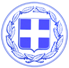 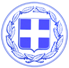 Κως, 24 Ιουλίου  2017    					ΔΕΛΤΙΟ ΤΥΠΟΥ ΓΙΩΡΓΟΣ ΚΥΡΙΤΣΗΣ : ‘’ Ένα μεγάλο ευχαριστώ στους εργαζομένους στο Δήμο και τους εθελοντές της δομής πολιτικής προστασίας.’’Ο Δήμαρχος Κω κ. Γιώργος Κυρίτσης έκανε την ακόλουθη δήλωση:‘’ Η Κως οφείλει ένα μεγάλο ευχαριστώ στους εργαζόμενους στο Δήμο αλλά και στους εθελοντές της δομής πολιτικής προστασίας.Από τις πρώτες ώρες του σεισμού, οι εργαζόμενοι στο Δήμο άφησαν τις οικογένειες και τα σπίτια τους και έτρεξαν στο καθήκον. Η αποκατάσταση των ζημιών και της εικόνας της πόλης από την επόμενη μέρα, οφείλεται σε αυτούς.Από τις πρώτες ώρες του σεισμού η δομή πολιτικής προστασίας με τους δεκάδες εθελοντές μας ήταν στην πρώτη γραμμή, δίνοντας λύσεις και προσφέροντας σημαντικό έργο και υπηρεσίες. Η δομή πολιτικής προστασίας που φτιάξαμε δεν θα μπορούσε να λειτουργήσει χωρίς τους εθελοντές μας.Η υποδειγματική αντιμετώπιση των συνεπειών από το σεισμό δεν είναι έργο της Δημοτικής Αρχής.Ανήκει σε όλους. Αποδείξαμε ότι όταν βγάζουμε τον καλύτερο εαυτό μας, η Κως γίνεται πιο δυνατή, πιο όμορφη.Η Κως είναι εδώ.Προχωρά μπροστά, κοιτάζει μπροστά.Όλοι μαζί, ενωμένοι, θα κλείσουμε τις πληγές που άνοιξαν, θα κάνουμε ακόμα καλύτερη και πιο όμορφη την Κω’’. 		  Γραφείο Τύπου Δήμου Κω